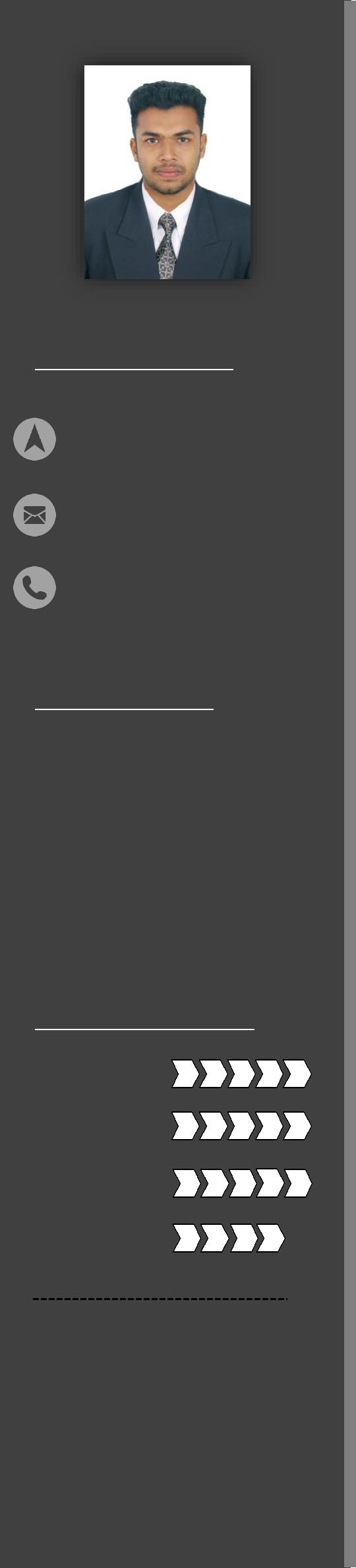 CONTACT DETAILSAjman, UAEHifas-393507@2freemail.com PERSONAL DATADate of Birth : 15/04/1995Sex	: MaleNationality	: IndianMarital Status: SingleBlood Group : A+LANGUAGES KNOWNEnglishHindiMalayalamTamilHIFAS 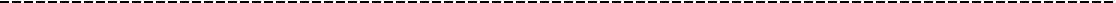 CAREER OBJECTIVELooking for a challenging career opportunity which demand the best of my professional ability in terms of technical, analytical skills and knowledge. To work with full potential and at most sincerity to the organization I get appointed to.PROFESSIONAL EXPERIENCEHVAC Technician at “Sterling and Wilson PVT LTD”(FORD GTBC, Chennai)	(October 2018 to July 2019)ROLES AND RESPONSIBILITIESOperations and Maintenance ofWater Cooled HT Chillers up to 1000TR and Air Cooled Chillers up to 350TR.Cooling Towers up to 1100TRDifferent kinds of Pumps up to 120 HP.Chilled water pipelines and valves.Makeup water tanks and their pumps.Air Handling Units up to 30,000 CFM.Different types of DX ductable indoor units and their outdoor units (VRV Daikin units).Air ducts, dampers, grills and diffusers.Heat Recovery Wheel (HRW) systems up to 50,000 CFM.Axial fans, Jet fans, Staircase Pressurization fans and other exhaust fans up to 58000 CFM.Knowledge about electrical power distribution in a multistoried building.Carried out hourly and daily parameter checks and readings.Carried out PPM works in Chillers, Pumps, Air handling units, Ductable units, Exhaust units and Fresh air supply units.EXPERTISE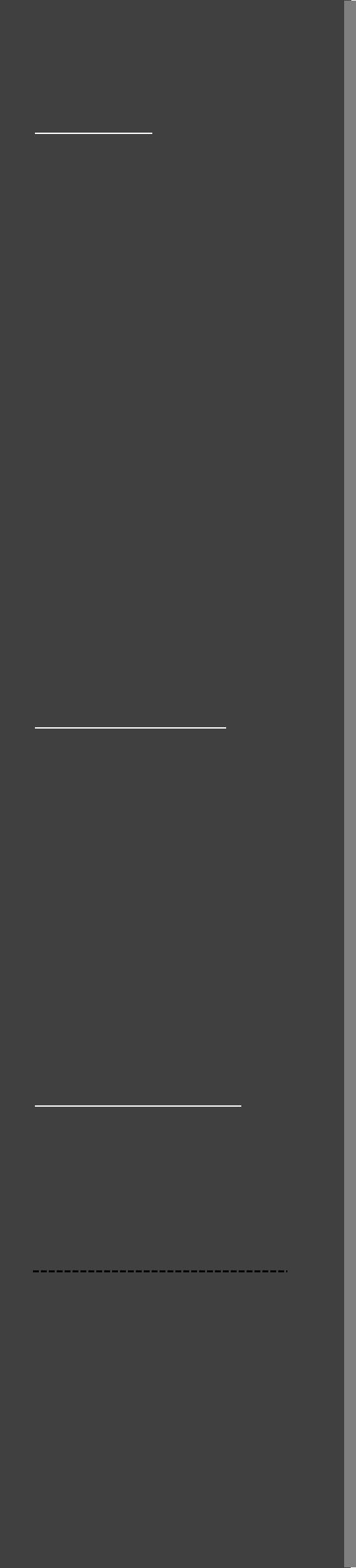 HVACR O&MChiller OperationsBuilding side OperationsTroubleshooting and RectificationProcess & Performance ImprovementsProcedure OptimizationFailure AnalysisComplex Problem SolvingProject ManagementPERSONAL SKILLSAttention to DetailProblem solvingTeam player with excellent communication skillsReliable, Quick learnerAbility to work under pressureEDUCATIONB.Tech in Mechanical Engineering (2018) Completed with First ClassKMEA Engineering College, Aluva. Mahatma Gandhi University, Kottayam.Higher Secondary (2014) M.E.S.H.S.S. P.Vemballur, Thrissur.Secondary (2011)Seethi Sahib Memorial H.S. Azhicode, Thrissur.SOFTWARE SKILLSAutocad.Hourly Analysis Program (HAP).MS Office- Excel, PowerPoint, Word.ADDITIONAL COURSES COMPLETEDDiploma in Mechanical, Electrical, Plumbing and Firefighting from TUV Rheinland.